AL DIRIGENTE SCOLASTICOOggetto: richiesta autorizzazione all'esercizio della libera professione.     1   sottoscrittnat     a		il		 residente a	Via			 n°        insegnante a tempo determinato/indeterminato di  		 	presso questo Istituto.CHIEDEAlla S.V. l'autorizzazione all'esercizio della libera professione di  	 		ai sensi dell'art. 53 del D.L.vo n° 165/2001 e dell'art. 508 del D. L.vo n° 297/1994.A tal fine dichiara che tale impegno non sarà in alcun modo d'intra1cio al regolare svolgimento della funzione docente e alle altre attività collaterali.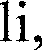 Firma